Hazard Awareness Worksheet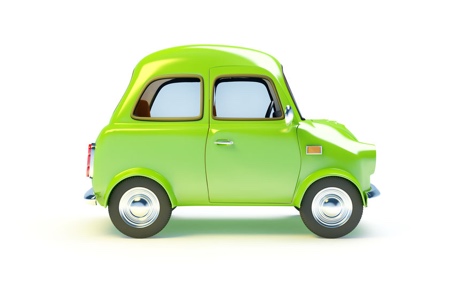 No.QuestionAnswer1You are behind a slow-moving tractor. You can see it’s safe to overtake. What can you do to help yourself to speed up quickly?2What must you do at a Stop junction?3Why is the glass in your car door mirrors convex (curved)? 4What is the first warning sign of an approaching train?5You are driving past a bus that’s stopped at a bus stop. What do you need to watch out for?6You are driving towards a left-hand bend on a rural road. What danger should you be anticipating?7What can you do if a car starts to reverse out of a driveway in front of you?8You are approaching a bridge. What type of vehicle should you be ready to give way to?9You are about to drive but realise you can’t find the glasses you need to wear. What should you do?10When would you use ‘kickdown’ in an automatic car?